BLOW FLY LIFE CYCLE: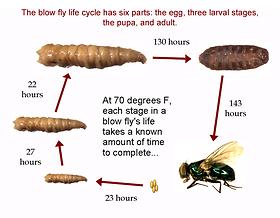 StageSize mmColorFirst AppearanceDuration of PhaseCharacteristicsegg2whiteSoon after death8 hoursFound in warm areas of body --orificesLarva 15white1.8 days20 hoursBlack mouth hooksThin bodySpiracle slit near anusLarva 210White2.5 days15-20 hoursBlack mouth hooks (anterior)Dark crop seen on anterior dorsal side Feeds actively 2 spiracle slits near anusLarva 317White 4 – 5 days36 – 56 hrsBlack mouth hooksCrop not visible, covered by fat depositsFat bodyThree spiracles near anusPre-Pupa98 – 12 days86-180 hrsLarva migrates away from body to dry areaEarly and Late Pupa9Cream color changes to dark brown18 – 24 days6-12 daysImmobile does not feedChanges to dark brown with agePupa splits open prior to adult immergenceAdultVariesBlack or green 21 -24 daysSeveral weeksIncapable of flight for first hoursThis is marked by a hard shell the maggot secretes in which it will change from teh larval to adult stage (1 point)During this stage house flies begin to appear and deposit eggs (1 point)The life cycle of a blow fly begins with... (1 point)This stage occurs because of the activity bacteria which produces gases inside the body. (1 point)During this stage/phase, the larvae stops feeding and travels several feet away from teh corpse. (1 point)Insects have been on earth for about (1 point)Man has existed for approximately (1 point)The most important specimen collected by a forensic entomologist is... (1 point)An important clue to the condition of a body at death is the location of the _____________. (1 point)Decomposition of a mammal begins at this stage... (1 point)An adult fly emerges from the (1 point)During this stage, beetles begin to colonize the body and consume the dry, less nutrient-rich components. (1 point)This stage begins with the splitting of the skin to allow the gases to escape. (1 point)During which stage does the body take on a compressed appearance and give off a powerful odor. (1 point)Post-mortem interval (PMI) is the (1 point)Silphidae and Scarabaeidae are types of (1 point)Degree days or degree hours are the number of days/hours multiplied by the number of ___________ above a threshold temperature. (1 point)This is marked by a hard shell the maggot secretes in which it will change from teh larval to adult stage
Points earned: 1 out of 1 During this stage house flies begin to appear and deposit eggs
Points earned: 0 out of 1 The life cycle of a blow fly begins with...
Points earned: 0 out of 1 This stage occurs because of the activity bacteria which produces gases inside the body.
Points earned: 1 out of 1 During this stage/phase, the larvae stops feeding and travels several feet away from teh corpse.
Points earned: 1 out of 1 Insects have been on earth for about
Points earned: 1 out of 1 Man has existed for approximately
Points earned: 1 out of 1 The most important specimen collected by a forensic entomologist is...
Points earned: 1 out of 1 An important clue to the condition of a body at death is the location of the _____________.
Points earned: 1 out of 1 Decomposition of a mammal begins at this stage...
Points earned: 0 out of 1 An adult fly emerges from the 
Points earned: 1 out of 1 During this stage, beetles begin to colonize the body and consume the dry, less nutrient-rich components.
Points earned: 1 out of 1 This stage begins with the splitting of the skin to allow the gases to escape.
Points earned: 1 out of 1 During which stage does the body take on a compressed appearance and give off a powerful odor.
Points earned: 1 out of 1 Post-mortem interval (PMI) is the
Points earned: 1 out of 1 Silphidae and Scarabaeidae are types of
Points earned: 1 out of 1 Degree days or degree hours are the number of days/hours multiplied by the number of ___________ above a threshold temperature.
Points earned: 1 out of 1 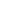 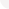 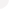 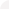 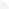 